PRÓ-REITORIA DE PÓS-GRADUAÇÃO, INICIAÇÃO À PESQUISA E EXTENSÃO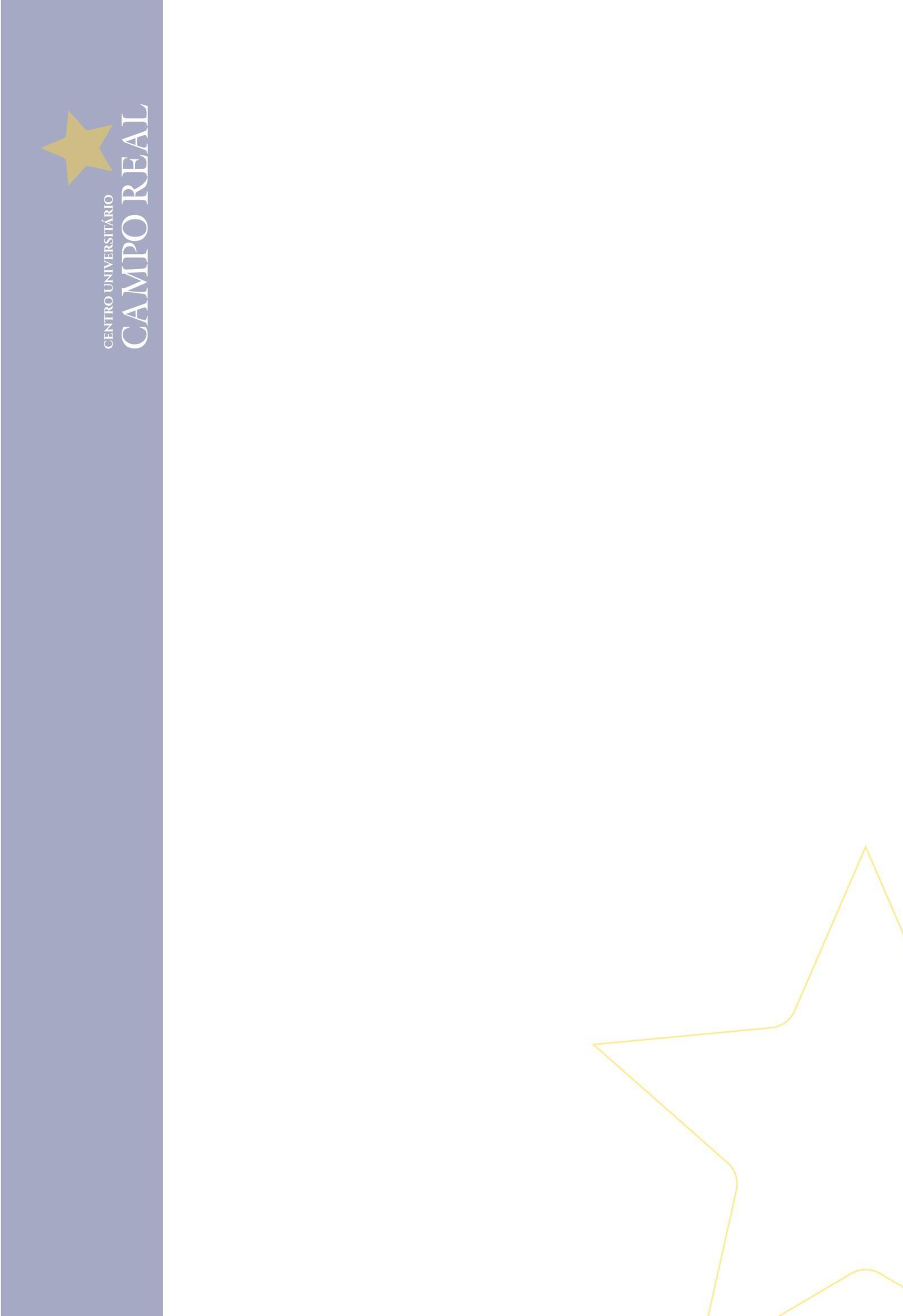 CONTRATO DE MONITORIA VOLUNTÁRIA ACADÊMICO-CIENTÍFICA No ___/____CONTRATO INDIVIDUAL PARA FUNÇÃO DE MONITOR NA DISCIPLINA DE___________________________________, DO CURSO DE ______________________________DO CENTRO UNIVERSITÁRIO CAMPO REAL 	Aos _____ dias do mês de ________________ de ______ ,  na cidade de Guarapuava, o CENTRO UNIVERSITÁRIO CAMPO REAL, sito a Rua Barrão de Capanema, 721, Bairro: Santa Cruz, CEP: 85015-210, Fone: 3621-5200, inscrição CNPJ J/MF n° 03291761/0001-38, neste ato representado pelo seu Diretor Edson Aires da Silva, com a interveniência do Curso de _____________________________________, pelo seu representante, Coordenador(a) Prof(a) ________________________________________, denominado(a) Interveniente e, ________________________________________, identidade nº ______________________, CPF nº ________________________, residente sito a Rua ________________________________________, _______________/PR, denominado(a) Monitor(a), aluno(a) regular do Curso de _____________________________ matriculado(a) no ______ semestre, no ano de ________, na forma regimental e nos termos da Resolução Nº 18/2014 do Conselho Superior (CONSU), observada a rigorosa ordem classificatória obtida em Seleção, conforme edital previamente publicado, celebram o presente Contrato, na forma das cláusulas seguintes:CLÁUSULA PRIMEIRA – DO OBJETOConstitui objeto do presente contrato formalizar as atividades de monitoria.Parágrafo Primeiro – As atividades de Monitoria, cuja execução pelo Monitor é o objeto deste Contrato, são as descritas em projeto específico e aprovadas pelo Coordenador do curso. Parágrafo Segundo – O exercício da Monitoria observará as disposições do Regimento Geral da CENTRO UNIVERSITÁRIO e as normas fixadas pelo Conselho Superior referido nesta Cláusula, às quais o Monitor adere com a assinatura deste Contrato.CLÁUSULA SEGUNDA – DO PRAZOO presente Contrato terá vigência no período de __/___/____ a __/___/___, podendo ser renovado somente uma vez para cada bolsista, desde que a ação tenha duração superior a um ano, por mediante parecer do professor responsável e/ou reiscindido caso o Monitor não cumpra com suas obrigações. Parágrafo Primeiro – O Termo de Compromisso de Monitoria, aqui acoplado, tem por finalidade particularizar a relação jurídica especial entre o Monitor e a IES, caracterizando a não veinculação empregatícia, a qualquer título ou por qualquer pretexto.CLÁUSULA TERCEIRA – DO VALORO Monitor Voluntário, enquanto no exercício das atividades de monitoria, NÃO fará jus a bolsa remunerada referente a uma jornada semanal de ____ horas. Parágrafo Segundo – Na vigência do presente termo, o Monitor estará incluído na cobertura do Seguro de Acidentes Pessoais, proporcionado pelo contrato com Centauro (Focaliza Administradora e Corretora de Seguros), sob a responsabilidade da UB – Campo Real Educacional S/A.CLÁUSULA QUARTA – DA RESCISÃOO Contrato poderá ser rescindido unilateralmente, pela IES e a juízo desta, pela ocorrência de situações regimentalmente previstas quanto às condições do exercício de monitoria ou quando não mais convier à Instituição a continuidade das contidas no projeto referido neste Contrato.Constituem motivos para intervenção automática da vigência do presente contrato de monitoria:A conclusão ou abandono do curso e o trancamento da matricula;A transferência de Curso ou de IES;A frequência nas aulas abaixo dos limites mínimos estabelecidos;CLÁUSULA QUINTA – DAS OBRIGAÇÕES DO MONITORNo desenvolvimento do estágio, ora compromissado, cabe ao Monitor: Cumprir com empenho e interesse, toda a programação estabelecida para a sua monitora;Elaborar e entregar a IES, relatório sobre sua monitoria, na forma, prazo e padrões estabelecidos;Não sofrer reprovação em qualquer disciplina durante o exercício de monitoria, para manutenção e renovação da bolsa;Deverá ter freqüência de, no mínimo 75% (setenta e cinco por cento) do horário à monitoria, para efeito de manutenção e renovação da bolsa;Não poderá efetuar trancamento total de matrícula para efeito de manutenção da bolsa;Não acumular bolsas de ensino, pesquisa ou extensão em outros programas ofertados pela IES;Não ter vínculo empregatício;Cumprir carga horária de ___ (___________) horas semanais, conforme prevista no Plano de Trabalho.CLÁUSULA SEXTA – DAS OBRIGAÇÕES DO INTERVENIENTEO interveniente obriga-se á:Informar imediatamente o desligamento do monitor da atividade de monitoria.CLÁUSULA SÉTIMA – DO FOROFica eleito o Foro da Cidade de Guarapuava para dirimir quaisquer dúvidas ou litígios decorrentes deste Contrato, observadas previamente as instâncias administrativas universitárias.E, por estarem de inteiro e comum acordo com as condições e dizeres do Contrato e do Termo de Compromisso de Monitoria, as partes assinam-nos 03 (três) vias de igual teor e forma, subscritas por duas testemunhas Guarapuava, ___ de ________________ de _____.						________________Professora Moana Rodrigues França Pró-Reitora de Pós-Graduação, Iniciação à Pesquisa e ExtensãoCentro Universitário Campo RealProf(a):  _______________________________                           IntervenienteSr.(a): _______________________________                             Monitor(a)Testemunha 1. __________________________Testemunha 2. __________________________